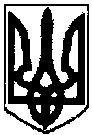 Прокуравська загальноосвітня школа  І-ІІ ступенівКОСмацької сільської  РАДИ обєднаної територіальної громади Косівського району  ІВАНО-ФРАНКІВСЬКОЇ ОБЛАСТІН А К А Звід  17.12.2018 р.                                      с.Прокурава                                              № 80Про використання мобільнихтелефонів під час навчально-виховного процесу         На виконання наказу Міністерства освіти і науки України № 910 від 07 серпня 2014 року « Про скасування наказу Міністерства освіти і науки України  від 24 травня 2007 року № 420» та з метою поширення використання інформаційно-комунікаційних технологій під час навчально-виховного процесу в навчальному  закладі НАКАЗУЮ:Заборонити використання мобільних телефонів у навчальному закладі без потреби.Дозволити використання мобільних телефонів у закладі для забезпечення застосування інформаційно-комунікаційних технологій під час навчально-виховного процесу.Встановити такий порядок використання мобільних телефонів під час навчально-виховного процесу  в навчальному закладі:–   під час уроків, виховних годин чи позакласних заходів необхідно вимикати або переводити телефони у режим «без звуку» і складити їх у спеціальну коробку;–  під час проведення уроків чи інших заходів мобільний телефон не повинен знаходитися на робочомумісці;– якщо ця заборона буде порушена, то вчитель має право вилучити телефон і повернути його батькам учня;– терміново зв’язатись з кимось по телефону можна тільки під час перерви;– відповідальність за збереження мобільних телефонів адміністрація та педагогічний колектив ЗОШ не несе.–  у випадку крадіжок мобільних телефонів дирекція та вчителі не вживають жодних заходів щодо їх пошуку;–  заборонено фотографувати мобільним телефоном, робити звукові записи або ж знімати ним відео – як під час перерв, так і під час уроків, виховних годин без дозволу учителя;–  не використовувати чужі мобільні телефони в своїх цілях та повідомляти їх мобільні номери  третім особам без дозволу.Довести даний наказ до відома батьків та учнів школи.Розмістити інформацію щодо порядку використання мобільних телефонів під час навчально-виховного процесу  в навчальному закладі на сайті школи.Контроль за виконанням даного наказу залишаю за собою.Директор школи                                        М.П. Гарасим’юк